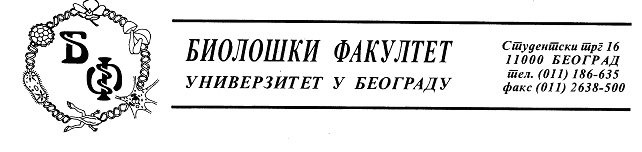 Предмет: Појашњењa - одговорi на питањa у поступку ЈН број - д - 4/2019	У току рока за подношење понуда у поступку јавне набавке мале вредности за набавку материјалa за образовање за потребе Биолошког факултета у, а за коју су, дана 13.03.2019. године, позив за достављање понуда и конкурсна документација објављени на Порталу јавних набавки и интернет страници наручиоца, овом наручиоцу је, дана 15.03.2019. године, електронском поштом заинтересована лица доставила су дописе у коме су садржана питања односно захтеви за појашњењем, и то:Заинтересовано лице 1Poštovani,molim vas za odgovore:Pitanje za partiju 1:Molimo Vas da odmerno posudje za pozicije po red.br. 1,2 I 3 biže navedete standard ili oznake kvaliteta koje želite da nabavite s obzirom da ste kao uslov naveli najnižu pnudjenu cenu, samataramo da je u vašem interesu  da se precizira  kavalitet proizvoda .Za poziciju 4 pipete graduisane: Tražili ste pipete sa odredjenom podelom za svaku zapreminu. Koju mernu preciznost je potrebno da ima ponuđena pipeta, koje klase treba da su navedene pipete.Pitanje za partiju 2:Za poziciju 1 čaše laboratorijske: biže navedete standard ili oznake kvaliteta koje želite da nabavite s obzirom da ste kao uslov naveli najnižu pnudjenu cenu, samataramo da je u vašem interesu  da se precizira  kavalitet proizvoda. Potrebno je da navedete karakteristike koje bliže određuju proizvod (vrstu materijala, autoklavijabilne, odredjeni standard čaša) s obzirom da ste kao uslov naveli najnižu pnudjenu cenu.Za poziciju 11 mikrotube: Molimo Vas da navedete karakteristike traženih mikrotuba koji materijal, sa kakvim poklopcem, koliki broj obrtaja za centrifuge.Za poziciju 15 petri šolje: Molimo vas da navedete dimenzije petri šollja, prečnik I visinu? Petri šolje Ø 100 ne postoje.Pitanja za partiju 4:Za poziciju 12 automatske pipete Molimo Vas u pogledu kvaliteta odgovorite   da li treba da budu etalonirane ili je dovoljno da se priloži kalibracioni sertifikat sa specifikacijom o max sistemskom odstupanju prilikom rada.Заинтересовано лице 2Pitanje za JN  Д-4/2019PREDMET: pitanja PARTIJA 1 – 9. „brusena“stavka 1  - mislite na predmetna stakla matirana ( brusena) na jednom kraju sa obe strane sa secenim ivicama ili mislite na matirana sa brusenim ivicama?stavka 2 istog dela – Superfrost plus –razliciti proizvodjaci stakal imaju razlicite nazive stakala. da li se mogu ponuditi adhezivna plus stakla, pakovanje 72 kom?Da li se ovaj odeljak 9 „brusena’ moze izdvojiti u posebnu partiju?	У вези наведеног, а поступајући на основу члана 63. Закона о јавним набавкама („Службени гласник РС бр. 124/2012, 14/15 и број 68/2015), одговарамо како следи:  Одговор на питање – Заинтересовано лице 1Одговор за партију 1:	- за ставку 1 потребно је понудити добра од боросиликатног стакла	- за ставку 2 и 3 потребно је понудити класу А	- за ставку 4 потребно је понудити класу А, за прецизност  је одређен најмањи подеоком који је већ и наведен у постављеним захтевимаОдговор за партију 2:	- за позицију 1 Наручилац остаје при наведеном захтеву	- за позицију 11, потребно је понудити добра са равним затварачем, од проли пропилена, мин. 20000 g, и да су аутоклавабилне	- за позицију 15 потребно је понудити добра 90xОдговор за партију 4:	- за ставку 12 довољно је доставити калибрациони сертификат са спецификацијом о max системском одступању приликом рада.Одговор на питање – Заинтересовано лице 1	- за ставку 1 потребно је понудити стакла матирана са брушеним ивицама	- за ставку 2 Наручилац због дугогодишњег искуства и започетих тестова остаје при постављеном захтеву	- за наведени одељак 9, Наручилац остаје при постављеним захтевима.У вези са наведеним наручилац ће извршити измену конкурсне документације. Указујемо свим заинтересованим лицима да се све наведено објављује на Порталу јавних набавки и интернет страници Наручиоца.Захваљујемо се на интересовању и поздрављамо Вас, КОМИСИЈА ЗА ЈАВНУ НАБАВКУ